Закон о защите прав потребителей при возврат товара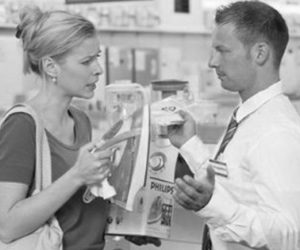 В законе о защите прав потребителей сказано, что любой человек имеет право на возврат товара надлежащего качества. Важнейшими  условиями для этого являются :возврат товара в течение 14 дней с момента совершения покупки;приобретением не пользовались;сохранность внешних данных;пломбировка, ярлыки на месте;в наличии чек, прочий документ об уплате.Если последнего нет, осуществить возврат можно, используя показания свидетелей. Перечень возможных к возврату товаров в магазин, закреплен в соответствующей статье Гражданского Кодекса РФ. Продавец не может в одностороннем порядке и по собственному усмотрению его изменять.Если обмен товара в день обращения к невозможен из-за отсутствия аналогичного, следует поступить одним из двух возможных вариантов:обменять после, когда появится аналог;забрать деньги наличным или безналичным способом.Продавец может отказать в замене или возврате товара, если для того нет адекватных причин или нарушены правила возврата товара в магазин .Полезно узнать, есть ли в российском законодательстве статья за оскорбление личности и какое наказание полагается обидчику?Правила возврата товараНа основании закона о защите прав потребителя, потраченные финансы возвращаются в срок, не превышающий трех суток. Претензия на возврат товара также может быть оформлена при интернет-шоппинге,  деньги должны вернуться не далее, чем спустя десять суток после свершения покупки.Возврат средств за ранее купленный товар происходит при невозможности обмена товара надлежащего качества или бракованного. Но практика показывает, что возврат денег за товар возможен при соответствующем решении покупателя и при условии, что товаром не пользовались. Если продавец отказывается принимать товар, то необходимо написать жалобу в роспотребнадзор, образец этого документа найдете в статье.Возврат товара надлежащего качестваДля возврата товара с отвечающими заявлениям производителя свойствами необходимы уважительные причины. Факт того, что он просто больше не нравится покупателю, не является исчерпывающим доводом. Достаточными основаниями считаются:неподходящая форма;требуются иные габариты;не подошел фасон;неверный размер;необходима другая расцветка;требуется иная комплектация.Перечисленных доводов предостаточно, чтобы совершить возврат или обмен. В противном случае продавец имеет право отказать покупателю. Обменять продукцию возможно в течение 14 дней. Данный срок дается на то, чтобы вы приняли окончательное решение касательно купленного товара. Права потребителей на возврат товара определены законодательством.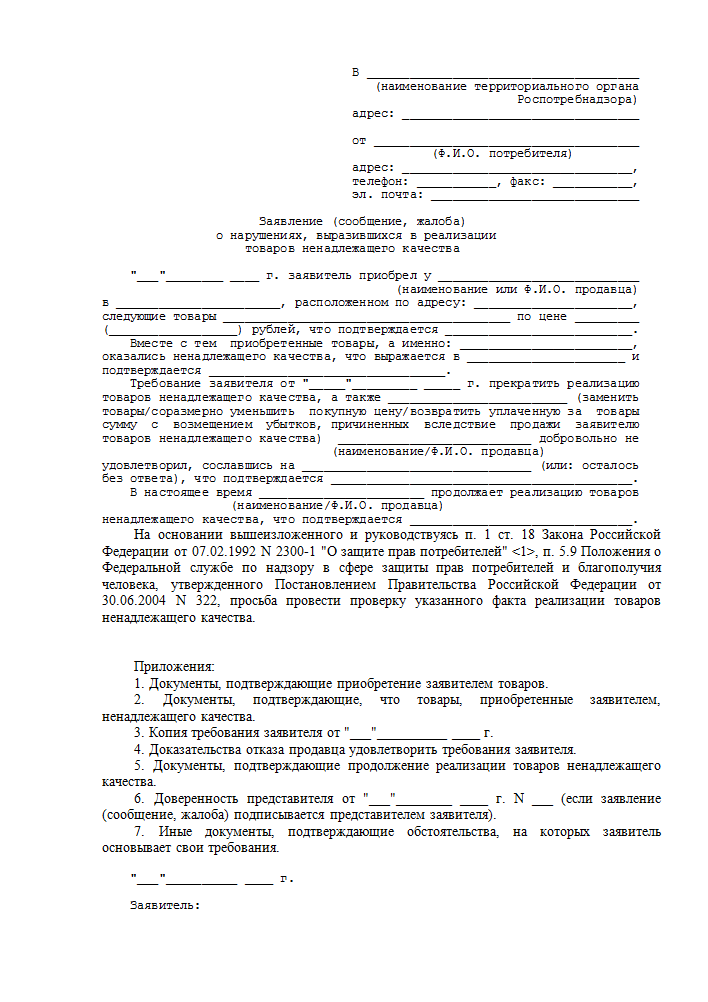 